О бюджете сельского поселения Тумаковского  сельсовета на 2023 год и плановый период 2024-2025 годов1. Основные характеристики бюджета сельского поселения Тумаковского сельсовета на 2023 год и плановый период 2024 - 2025 годов1.1. Утвердить основные характеристики бюджета сельского поселения Тумаковского сельсовета на 2023год:1.1.1. прогнозируемый общий объем доходов сельского бюджета в сумме 6334460,00 рублей 1.1.2. общий объем расходов бюджета сельского поселения Тумаковского сельсоветав сумме 6359900,00рублей;1.1.3. дефицит бюджета сельского поселения Тумаковского сельсовета в сумме 25 440,00рублей;1.1.4. источники внутреннего финансирования дефицита бюджета сельского поселения Тумаковского сельсовета в сумме 25440,00 рублей согласно приложению 1 к настоящему решению.1.2. Утвердить основные характеристики бюджета сельского поселения Тумаковского сельсовета на 2024 год и на 2025год:1.2.1. прогнозируемый общий объем доходов бюджета сельского поселения Тумаковского сельсовета в сумме 5932351,00 рубль на 2024 год и в сумме 5817620,00 рублей на 2025 год;1.2.2. общий объем расходов бюджета сельского поселения Тумаковского сельсовета на 2024год в сумме 5959051,00 рубль, в том числе условно утвержденные расходы в сумме 146574,00 рубля, и на 2025 год в сумме 5844320,00 рублей, в том числе условно утвержденные расходы в сумме 292061,00 рубль;1.2.3. дефицит бюджета сельского поселения Тумаковского сельсовета в сумме 26700 рублей на 2024 год и в сумме 26700,00 рублей на 2025 год;1.2.4. источники внутреннего финансирования дефицита бюджета сельского поселения Тумаковского сельсовета в сумме 26700,00 рублей на 2024 год и в сумме 26700,00 рублей на 2025 год согласно приложению 1 к настоящему решению.2. Доходы бюджета сельского поселения Тумаковского сельсовета на 2023 год и плановый период 2024-2025 годов2.1. Утвердить доходы бюджета сельского поселения Тумаковского сельсовета на 2023 год и плановый период 2024-2025 годов согласно приложению 2 к настоящему решению.3. Распределение на 2023 год и плановый период 2024-2025 годов расходов бюджета сельского поселения Тумаковского сельсовета по бюджетной классификации Российской Федерации3.1. Утвердить в пределах общего объема расходов, установленного пунктом 1 настоящего решения, распределение расходов бюджета сельского поселения Тумаковского сельсовета по разделам и подразделам бюджетной классификации расходов бюджетов Российской Федерации на 2023год и плановый период 2024-2025годов согласно приложению 3к настоящемурешению.3.2. Утвердить ведомственную структуру расходов сельского поселения Тумаковского сельсовета на 2023год и плановый период 2024–2025годов согласноприложению 4к настоящемурешению.3.3. Утвердить распределение бюджетных ассигнований по целевым статьям (муниципальным программам сельского поселения Тумаковского сельсовета и непрограммным направлениям деятельности), группам и подгруппам видов расходов,разделов, подразделовклассификации расходов сельского поселения Тумаковского сельсовета на 2023 год и плановый период  2024 - 2025 годов согласно приложению 5 к настоящему решению.4. Публичные нормативные обязательства сельского поселения Тумаковского сельсовета Утвердить общий объем средств сельского бюджета на исполнение публичных нормативных обязательств Тумаковского сельсовета на 2023 год в сумме 0,00 рублей, на 2024 год в сумме 0,00 рублей и на 2025 год в сумме 0,00 рублей.5. Изменение показателей бюджетной росписи бюджета сельского поселения Тумаковского сельсовета 5.1. Установить, что главный бухгалтер администрации Тумаковского сельсовета вправе в ходе исполнения настоящего решения вносить изменения в сводную бюджетную роспись сельского бюджета на 2023 год и плановый период 2024–2025 годов:1) без внесения изменений в настоящее решение:а) на сумму доходов, дополнительно полученных от платных услуг, оказываемых муниципальными казенными учреждениями, безвозмездных поступлений от физических и юридических лиц, в том числе добровольных пожертвований, и от иной приносящей доход деятельности (за исключением доходов от сдачи в аренду имущества, находящегося в муниципальной собственности и переданного в оперативное управление казенным учреждениям), осуществляемой муниципальными казенными учреждениями, сверх утвержденных настоящим решением и (или) бюджетной сметой бюджетных ассигнований на обеспечение деятельности казенных учреждений и направленных на финансирование расходов данных учреждений в соответствии с бюджетной сметой; б) в случаях образования, переименования, реорганизации, ликвидации органов местного самоуправления сельсовета, перераспределения их полномочий и (или) численности, а также в случаях осуществления расходов на выплаты работникам при их увольнении в соответствии с действующим законодательством в пределах общего объема средств, предусмотренных настоящим решением на обеспечение их деятельности;в) в случаях переименования, реорганизации, ликвидации, создания муниципальных учреждений, перераспределения объема оказываемых муниципальных услуг, выполняемых работ и (или) исполняемых муниципальных функций и численности, а также в случаях осуществления расходов на выплаты работников при их увольнении в соответствии с действующим законодательством, в пределах общего объема средств предусмотренным настоящим решением на обеспечение их деятельности;г)на сумму средств межбюджетных трансфертов, поступивших из районного бюджета на осуществление отдельных целевых расходов на основании федеральных законов, законов края и нормативных правовых актов Президента Российской Федерации, Правительства Российской Федерации, Правительства Красноярского края, а также нормативных правовых актов органов местного самоуправления района;д) в случае уменьшения суммы средств межбюджетных трансфертов из районного бюджета;е) в пределах общего объёма средств, предусмотренных настоящим решением для финансирования мероприятий в рамках одной муниципальной программы бюджета сельского поселения Тумаковского сельсовета, после внесения изменений в указанную программу в установленном порядке;ж) в случае внесения изменений Министерством финансов Российской Федерации в структуру, порядок формирования и применения кодов бюджетной классификации Российской Федерации, а также присвоения кодов составным частям бюджетной классификации Российской Федерации;з) в случае исполнения исполнительных документов (за исключением судебных актов) и решений налоговых органов о взыскании налога, сбора, пеней и штрафов, предусматривающих обращение взыскания на средства местного бюджета, в пределах общего объема средств, предусмотренных главному распорядителю средств местного бюджета.6. Общая предельная штатная численность муниципальных служащих Тумаковского сельсоветаОбщая предельная штатная численность муниципальных служащих Тумаковского сельсовета, принятая к финансовому обеспечению в 2023 году и плановом периоде 2024 – 2025 годов, составляет 4 штатных единицы.7. Индексация размеров денежного вознаграждения депутатов, выборных должностных лиц, осуществляющих свои полномочия на постоянной основе, а также иных лиц, замещающих муниципальные должности, и должностных окладов муниципальных служащих Размеры денежного вознаграждения депутатов, выборных должностных лиц, осуществляющих свои полномочия на постоянной основе, а также иных лиц, замещающих муниципальные должности, размеры должностных окладов муниципальных служащих Тумаковского сельсовета, проиндексированные в 2021 году, увеличиваются (индексируются):- увеличение (индексацию) заработной платы работников бюджетной сферы с 1 октября 2023 года на 5,5 процента.в плановом периоде 2024-2025 годов на коэффициент, равный 1.Финансирование вышеуказанного мероприятия по повышению будет осуществляться за счет субсидии из краевого бюджета.8. Особенности использования средств, получаемых муниципальными казенными учреждениями в 2023 году.8.1. Доходы от сдачи в аренду имущества, находящегося в муниципальной собственности и переданного в оперативное управление муниципальным казенным учреждениям, от платных услуг, оказываемых муниципальными казенными учреждениями, безвозмездные поступления от физических и юридических лиц, в том числе добровольные пожертвования, и от иной приносящей доход деятельности, осуществляемой муниципальными казенными учреждениями, направляются в пределах сумм, фактически поступивших в доход сельского бюджета и отраженных на лицевых счетах муниципальных казенных учреждений, на обеспечение их деятельности в соответствии с бюджетной сметой.8.2. Доходы от сдачи в аренду имущества используются на оплату услуг связи, транспортных и коммунальных услуг, арендной платы за пользование имуществом, услуг по содержанию имущества, прочих работ и услуг, прочих расходов, увеличения стоимости материальных запасов.9. Особенности исполнения бюджета сельского поселения Тумаковского сельсовета в 2023 году9.1. Не использованные по состоянию на 1 января 2023 года остатки субвенций, субсидий и иных межбюджетных трансфертов подлежат возврату в районный бюджет в течение первых 10 рабочих дней финансового года, с соблюдением требований утвержденных в приказе Министерства финансов РФ № 68н от 13.04.2020 г. 9.2. Остатки средств сельского бюджета на 1 января 2023 года в полном объеме, за исключением неиспользованных остатков межбюджетных трансфертов, полученных из краевого бюджета в форме субвенций, субсидий и иных межбюджетных трансфертов, имеющих целевое назначение, могут направляться на покрытие временных кассовых разрывов, возникающих в ходе исполнения сельского бюджета в 2023 году.9.3. Установить, что погашение кредиторской задолженности, сложившейся по принятым в предыдущие годы, фактическипроизведенным, но не оплаченным по состоянию на 1 января 2023 года обязательствам, производится главными распорядителями средств сельского бюджета за счет утвержденных им бюджетных ассигнований на 2023 год.9.4. Согласно пункта 5 статьи 242 БК РФ, неиспользованные в текущем финансовом году межбюджетные трансферты, полученные в форме субсидий, субвенций и иных межбюджетных трансфертов, имеющих целевое назначение, подлежат возврату в доход бюджета, из которого они были предоставлены, в течение первых 15 рабочих дней финансового года.10. Иные межбюджетные трансферты Установить, что в расходах бюджета сельского поселения Тумаковского сельсовета учитываются иные межбюджетные трансферты на выполнение полномочий поселений, переданных на районный бюджет в 2023 году и плановом периоде 2024-2025годах, отнесенных Федеральным Законом от 06.10.2003 г. №131-ФЗ «Об общих принципах организации местного самоуправления в Российской Федерации» к вопросам местного значения поселений в общей сумме 253005 рублей, в том числе в 2023 году – 152962 рубля, 2024 году– 152962 рубля, 2025году – 152962 рубля, согласно приложению 6 к настоящему решению.11.Дорожныйфонд сельского поселения Тумаковского сельсоветаУтвердить объем бюджетных ассигнований дорожного фонда сельского поселения Тумаковского сельсовета на 2023 год в сумме 602000 рублей, на 2024 год в сумме 622000 рублей, на 2025 год в сумме 643400 рублей.Неиспользованный остаток средств дорожного фонда (за исключением краевой субсидии) по состоянию на 01.01.2023 года распределяется на ассигнования дорожного фонда 2023 года.12. Резервный фонд сельского поселения Тумаковского сельсовета12.1. Установить, что в расходной части бюджета сельского поселения Тумаковского сельсовета предусматривается резервный фонд администрации Тумаковского сельсовета (далее по тексту - резервный фонд) на 2023год в сумме 3000 рублей, на 2024 год в сумме 3000 рублей, на 2025 год в сумме 3000 рублей.12.2. Администрация Тумаковского сельсовета ежеквартально информирует сельский Совет депутатов о расходовании средств резервного фонда администрации Тумаковского сельсовета.12.3. Расходование средств резервного фонда осуществляется в порядке, установленном администрацией Тумаковского сельсовета.13. Расходы по прочим мероприятиям в бюджете сельского поселения Тумаковского сельсоветаУстановить, что в 2023 году и плановом периоде 2024-2025 годов средства бюджета, предусмотренные по прочим мероприятиям, направляются администрацией Тумаковского сельсовета:на мероприятия по профилактике терроризма и экстремизма, а также минимизации и (или) ликвидации последствий проявления терроризма и экстремизма на территории поселения в 2023 г.- сумме 2000 рублей , 2024-2000 рублей, 2025- 2000 рублей.14. Муниципальный внутренний долг Тумаковского сельсовета14.1. Утвердить расчёт верхнего предела муниципального внутреннего долга, муниципальной гарантии и предельного объема муниципального внутреннего долга согласно приложению 9 к настоящему решению.14.2. Установить верхний предел муниципального внутреннего долга Тумаковского сельсовета по долговым обязательствам Тумаковского сельсовета:на 1 января 2023 года в сумме 0 рублей, в том числе по муниципальным гарантиям 0 рублей;на 1 января 2024 года в сумме 0 рублей, в том числе по муниципальным гарантиям 0 рублей;на 1 января 2025 года в сумме 0 рублей, в том числе по муниципальным гарантиям 0 рублей.14.3. Установить объем расходов на обслуживание и погашение муниципального внутреннего долга на 2024 год- 0 рублей, на 2025 год- 0 рублей, на 2026 год -0 рублей.14.5. Установить объем расходов на обслуживание муниципального внутреннего долга на 2023 год- 0 рублей, на 2024 год- 0 рублей, на 2025 год- 0 рублей.15. Бюджетные кредитыАдминистрация Тумаковского сельсовета, в случае возникновения кассового разрыва в ходе исполнения бюджета, вправе привлечь бюджетный  кредит из районного бюджета в порядке и на условиях, определенных решением районного Совета депутатов о бюджете на очередной финансовый год и плановый период.Утвердить программу муниципальных внутренних заимствований на 2023 и плановый период 2024-2025 годов согласно приложению 8 к настоящему решению.16. Обслуживание счета бюджета сельского поселения Тумаковского сельсовета16.1. Кассовое обслуживание исполнения бюджета сельского поселения Тумаковского сельсовета в части проведения и учета операций по кассовым поступлениям в бюджет сельского поселения Тумаковского сельсовета и кассовым выплатам из бюджета сельского поселения Тумаковского сельсовета осуществляется Управлением Федерального казначейства по Красноярскому краю через открытие и ведение лицевого счета бюджета сельского поселения Тумаковского сельсовета.16.2. Исполнение бюджета сельского поселения Тумаковского сельсовета в части санкционирования оплаты денежных обязательств, открытия и ведения лицевых счетов осуществляется УФК Красноярского края.16.3. Отдельные полномочия по исполнению бюджета сельского поселения Тумаковского сельсовета, указанные в пункте 16.2 настоящего решения, осуществляются Управлением Федерального казначейства по Красноярскому краю на основании соглашений, заключенных между администрацией Тумаковского сельсовета и Управлением Федерального казначейства по Красноярскому краю.17. Вступление в силу настоящего решенияРешение вступает в силу с 1 января 2023 года и подлежит официальному опубликованию в информационном бюллетене «Тумаковский вестник» и на официальном сайте администрации Тумаковского сельсовета (http://tumakovo.bdu.su).Председатель Тумаковского                               Глава                                                                                    сельского Совета депутатов                                Тумаковского сельсовета______________ Л.И. Иванова                           ________________ С.А. Криштоп                                                                                                              Приложение 6                                                                                                               к  решению Тумаковского                                                                                                                                        сельского Совета депутатов                                                                                                               от 23.12.2022 № 133Иные межбюджетные трансферты на выполнение полномочий бюджета сельского поселения Тумаковского сельсовета,переданных на районный бюджет на 2023 год и плановый период 2024-2025 годов                                                                                                                                             (рублей)                                                                                                 Приложение 7                                                                                                 к решению Тумаковского                                                                                                           сельского Совета депутатов                                                               от 23.12.2022 № 133Расчёт верхнего предела муниципального внутреннего долга, муниципальной гарантии и предельного объема муниципального долгаВЕРХНИЙ ПРЕДЕЛ МУНИЦИПАЛЬНОГО ВНУТРЕННЕГО  ДОЛГАП=Vднг + Vпно – Vио, гдеП – верхний предел муниципального долга;Vднг – объем муниципального долга на начало года;Vпно – объем принятых новых обязательств (прямых и условных);Vио – объем исполнения обязательств (прямых и условных).На 01.01.2024 г. - 0 рублейVпно – 0На 01.01.2025 г. 0 рублейНа 01.01.2026 г. 0 рублейВЕРХНИЙ ПРЕДЕЛ ДОЛГА ПО МУНИЦИПАЛЬНЫМ ГАРАНТИЯМПГ=Vгнг + Vпног – Vиог, гдеПГ – верхний предел долга по муниципальным гарантиям;Vгнг – объем муниципальным гарантиям на начало года;Vпног – объем принятых новых обязательств по гарантиям;Vиог – объем исполнения обязательств по гарантиям.На 01.01.2024 г. - 0 рублейVпног – 0 На 01.01.2025 г. 0 рублейНа 01.01.2026 г. 0 рублей                                                                                                           Приложение 8                                                                                                           к решению Тумаковского                                                                                                           сельского Совета депутатов                                                                                                           от 23.12.2022 № 133Программамуниципальных внутренних заимствованийна 2023 год и плановый период 2024-2025 годов                                                                                                                                             (рублей)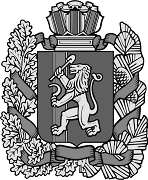 ТУМАКОВСКИЙ СЕЛЬСКИЙ СОВЕТ ДЕПУТАТОВТУМАКОВСКИЙ СЕЛЬСКИЙ СОВЕТ ДЕПУТАТОВТУМАКОВСКИЙ СЕЛЬСКИЙ СОВЕТ ДЕПУТАТОВТУМАКОВСКИЙ СЕЛЬСКИЙ СОВЕТ ДЕПУТАТОВТУМАКОВСКИЙ СЕЛЬСКИЙ СОВЕТ ДЕПУТАТОВТУМАКОВСКИЙ СЕЛЬСКИЙ СОВЕТ ДЕПУТАТОВТУМАКОВСКИЙ СЕЛЬСКИЙ СОВЕТ ДЕПУТАТОВТУМАКОВСКИЙ СЕЛЬСКИЙ СОВЕТ ДЕПУТАТОВТУМАКОВСКИЙ СЕЛЬСКИЙ СОВЕТ ДЕПУТАТОВТУМАКОВСКИЙ СЕЛЬСКИЙ СОВЕТ ДЕПУТАТОВИРБЕЙСКОГО РАЙОНА КРАСНОЯРСКОГО КРАЯИРБЕЙСКОГО РАЙОНА КРАСНОЯРСКОГО КРАЯИРБЕЙСКОГО РАЙОНА КРАСНОЯРСКОГО КРАЯИРБЕЙСКОГО РАЙОНА КРАСНОЯРСКОГО КРАЯИРБЕЙСКОГО РАЙОНА КРАСНОЯРСКОГО КРАЯИРБЕЙСКОГО РАЙОНА КРАСНОЯРСКОГО КРАЯИРБЕЙСКОГО РАЙОНА КРАСНОЯРСКОГО КРАЯИРБЕЙСКОГО РАЙОНА КРАСНОЯРСКОГО КРАЯИРБЕЙСКОГО РАЙОНА КРАСНОЯРСКОГО КРАЯИРБЕЙСКОГО РАЙОНА КРАСНОЯРСКОГО КРАЯРЕШЕНИЕРЕШЕНИЕРЕШЕНИЕРЕШЕНИЕРЕШЕНИЕРЕШЕНИЕРЕШЕНИЕРЕШЕНИЕРЕШЕНИЕРЕШЕНИЕ23.12.202223.12.202223.12.202223.12.2022с. Тумаковос. Тумаково№ 133№ 133Приложение 1Приложение 1к  решению Тумаковского к  решению Тумаковского сельского Совета депутатовсельского Совета депутатовот 23.12.2022 № 133от 23.12.2022 № 133Источники внутреннего финансирования дефицита  бюджета сельского поселения Тумаковского сельсовета в 2023 году и плановом периоде 2024-2025 годах Источники внутреннего финансирования дефицита  бюджета сельского поселения Тумаковского сельсовета в 2023 году и плановом периоде 2024-2025 годах Источники внутреннего финансирования дефицита  бюджета сельского поселения Тумаковского сельсовета в 2023 году и плановом периоде 2024-2025 годах Источники внутреннего финансирования дефицита  бюджета сельского поселения Тумаковского сельсовета в 2023 году и плановом периоде 2024-2025 годах Источники внутреннего финансирования дефицита  бюджета сельского поселения Тумаковского сельсовета в 2023 году и плановом периоде 2024-2025 годах Источники внутреннего финансирования дефицита  бюджета сельского поселения Тумаковского сельсовета в 2023 году и плановом периоде 2024-2025 годах № строкиКодНаименование кода группы, подгруппы, статьи, вида источника финансирования дефицита бюджета, кода классификации операций сектора государственного управления, относящихся к источникам финансирования дефицитов бюджетов Российской Федерации 2023 год2024 год2025 год124551000 01 05 00 00 00 0000 000Изменение остатков средств на счетах по учету средств бюджета25440,0026700,0026700,002000 01 05 00 00 00 0000 500Увеличение остатков средств бюджетов-6334460,00-5932351,00-5817620,003000 01 05 02 00 00 0000 500Увеличение прочих остатков средств бюджетов4000 01 05 02 01 00 0000 510Увеличение прочих остатков денежных средств бюджетов-6334460,00-5932351,00-5817620,005000 01 05 02 01 05 0000 510Увеличение прочих остатков денежных средств бюджетов поселений-6334460,00-5932351,00-5817620,006000 01 05 00 00 00 0000 600Уменьшение остатков средств бюджетов7000 01 05 02 00 00 0000 600Уменьшение прочих остатков средств бюджетов6359900,005959051,005844320,008000 01 05 02 01 00 0000 610Уменьшение прочих остатков денежных средств бюджетов6359900,005959051,005844320,009000 01 05 02 01 05 0000 610Уменьшение прочих остатков денежных средств бюджетов муниципальных районов 6359900,005959051,005844320,00ВсегоВсегоВсего25440,0026700,0026700,00Приложение 2к решению Тумаковскогок решению Тумаковскогок решению Тумаковскогосельского Совета депутатов  сельского Совета депутатов  сельского Совета депутатов  от 23.12.2022 № 133от 23.12.2022 № 133от 23.12.2022 № 133Доходы  бюджета сельского поселения Тумаковского сельсовета на 2023 год и плановый период 2024-2025 годов            Доходы  бюджета сельского поселения Тумаковского сельсовета на 2023 год и плановый период 2024-2025 годов            Доходы  бюджета сельского поселения Тумаковского сельсовета на 2023 год и плановый период 2024-2025 годов            Доходы  бюджета сельского поселения Тумаковского сельсовета на 2023 год и плановый период 2024-2025 годов            Доходы  бюджета сельского поселения Тумаковского сельсовета на 2023 год и плановый период 2024-2025 годов            Доходы  бюджета сельского поселения Тумаковского сельсовета на 2023 год и плановый период 2024-2025 годов            Доходы  бюджета сельского поселения Тумаковского сельсовета на 2023 год и плановый период 2024-2025 годов            Доходы  бюджета сельского поселения Тумаковского сельсовета на 2023 год и плановый период 2024-2025 годов            Доходы  бюджета сельского поселения Тумаковского сельсовета на 2023 год и плановый период 2024-2025 годов            Доходы  бюджета сельского поселения Тумаковского сельсовета на 2023 год и плановый период 2024-2025 годов            Доходы  бюджета сельского поселения Тумаковского сельсовета на 2023 год и плановый период 2024-2025 годов            Доходы  бюджета сельского поселения Тумаковского сельсовета на 2023 год и плановый период 2024-2025 годов            Доходы  бюджета сельского поселения Тумаковского сельсовета на 2023 год и плановый период 2024-2025 годов            № строкиКод бюджетной классификацииКод бюджетной классификацииКод бюджетной классификацииКод бюджетной классификацииКод бюджетной классификацииКод бюджетной классификацииКод бюджетной классификацииКод бюджетной классификацииНаименование групп, подгрупп, статей, подстатей, 
элементов, подвидов доходов, 
кодов классификации операций сектора государственного управления, 
относящихся к доходам бюджетовДоходы 
сельского 
бюджета
2023 годаДоходы 
сельского
бюджета 
2024 годаДоходы 
сельского 
бюджета 
2025 года№ строкикод главного администраторакод группыкод подгруппыкод статьикод подстатьикод элементакод подвида доходовкод классификации операций сектора государственного управления, относящихся к доходам бюджетовНаименование групп, подгрупп, статей, подстатей, 
элементов, подвидов доходов, 
кодов классификации операций сектора государственного управления, 
относящихся к доходам бюджетовДоходы 
сельского 
бюджета
2023 годаДоходы 
сельского
бюджета 
2024 годаДоходы 
сельского 
бюджета 
2025 года123456789101112100010000000000000000НАЛОГОВЫЕ И НЕНАЛОГОВЫЕ ДОХОДЫ968630,001010587,001065876,00218210100000000000000НАЛОГИ НА ПРИБЫЛЬ, ДОХОДЫ64096,0067553,0070242,00318210102000010000110Налог на доходы физических лиц64096,0067553,0070242,00418210102010010000110Налог на доходы физических лиц с доходов, источником которых является налоговый агент, за исключением доходов, в отношении которых исчисление и уплата налога осуществляется в соответствии со статьями 227, 227/1  и 228 Налогового кодекса РФ64096,0067553,0070242,00500010300000000000000НАЛОГИ НА ТОВАРЫ (РАБОТЫ, УСЛУГИ), РЕАЛИЗУЕМЫЕ НА ТЕРРИТОРИИ РОССИЙСКОЙ ФЕДЕРАЦИИ345600,00365600,00387000,00610010302000010000110Акцизы по подакцизным товарам (продукции), производимым на территории Российской Федерации345600,00365600,00387000,00710010302230010000110Доходы от уплаты акцизов на дизельное топливо, подлежащие распределению между бюджетами субъектов Российской Федерации и местными бюджетами с учетом установленных дифференцированных нормативов отчислений в местные бюджеты163700,00174400,00185100,00810010302231010000110Доходы от уплаты акцизов на дизельное топливо, подлежащие распределению между бюджетами субъектов Российской Федерации и местными бюджетами с учетом установленных дифференцированных нормативов отчислений в местные бюджеты (по нормативам, установленным федеральным законом о федеральном бюджете в целях формирования дорожных фондов субъектов Российской Федерации)163700,00174400,00185100,00910010302240010000110Доходы от уплаты акцизов на моторные масла для дизельных и (или) карбюраторных (инжекторных) двигателей, подлежащие распределению между бюджетами субъектов Российской Федерации и местными бюджетами с учетом установленных дифференцированных нормативов отчислений в местные бюджеты1100,001200,001200,001010010302241010000110Доходы от уплаты акцизов на моторные масла для дизельных и (или) карбюраторных (инжекторных) двигателей, подлежащие распределению между бюджетами субъектов Российской Федерации и местными бюджетами с учетом установленных дифференцированных нормативов отчислений в местные бюджеты(по нормативам, установленным федеральным законом о федеральном бюджете в целях формирования дорожных фондов субъектов Российской Федерации)1100,001200,001200,001110010302250010000110Доходы от уплаты акцизов на автомобильный бензин, подлежащие распределению между бюджетами субъектов Российской Федерации и местными бюджетами с учетом установленных дифференцированных нормативов отчислений в местные бюджеты202400,00212800,00223500,001210010302251010000110Доходы от уплаты акцизов на автомобильный бензин, подлежащие распределению между бюджетами субъектов Российской Федерации и местными бюджетами с учетом установленных дифференцированных нормативов отчислений в местные бюджеты (по нормативам, установленным федеральным законом о федеральном бюджете в целях формирования дорожных фондов субъектов Российской Федерации)202400,00212800,00223500,001310010302260010000110Доходы от уплаты акцизов на прямогонный бензин, подлежащие распределению между бюджетами субъектов Российской Федерации и местными бюджетами с учетом установленных дифференцированных нормативов отчислений в местные бюджеты-21600,00-22800,00-22800,001410010302261010000110Доходы от уплаты акцизов на прямогонный бензин, подлежащие распределению между бюджетами субъектов Российской Федерации и местными бюджетами с учетом установленных дифференцированных нормативов отчислений в местные бюджеты  (по нормативам, установленным федеральным законом о федеральном бюджете в целях формирования дорожных фондов субъектов Российской Федерации)-21600,00-22800,00-22800,001518210500000000000000Единый сельскохозяйственный налог205500,00215500,00236000,001618210503000010000110единый сельскохозяйственный налог205500,00215500,00236000,001718210503010010000110единый сельскохозяйственный налог205500,00215500,00236000,001818210600000000000000НАЛОГИ НА ИМУЩЕСТВО262534,00270534,00280534,0019182106  01000000000110Налог на имущество физических лиц14482,0016482,0016482,0020182106  01030100000110Налог на имущество физических лиц, взимаемый по ставкам, применяемым к объектам налогообложения, расположенным в границах сельских поселений14482,0016482,0016482,002118210606000000000110Земельный налог248052,00254052,00264052,002218210606030000000110Земельный налог с организаций98000,00100000,00105000,002318210606033100000110Земельный налог с организаций, обладающих земельным участком, расположенным в границах сельских поселений98000,00100000,00105000,002418210606040000000110Земельный налог с физических лиц150052,00154052,00159052,002518210606043100000110Земельный налог с физических лиц, обладающих земельным участком, расположенным в границах сельских поселений150052,00154052,00159052,002600010800000000000000Государственная пошлина3200,003200,003400,002784310804000000000000Государственная пошлина за совершение нотариальных действий (за исключением действий, совершаемых консульскими учреждениями Российской Федерации)3200,003200,003400,002884310804020010000110Государственная пошлина за совершение нотариальных действий должностными лицами органов местного самоуправления, уполномоченнымив соответствии с законодательными актами Российской Федерации на совершение нотариальных действий3200,003200,003400,002900011100000000000000ДОХОДЫ ОТ ИСПОЛЬЗОВАНИЯ ИМУЩЕСТВА, НАХОДЯЩЕГОСЯ В ГОСУДАРСТВЕННОЙ И МУНИЦИПАЛЬНОЙ СОБСТВЕННОСТИ60700,0061200,0061700,00308431110500000000120Доходы от сдачи в аренду имущества, находящегося в оперативном управлении органов  государственной власти, органов местного самоуправления, государственных  внебюджетных фондов и созданных ими учреждений ( за исключением имущества муниципальных бюджетных и автономных учреждений)60700,0061200,0061700,003184311105035100000120Доходы от сдачи в аренду имущества, находящегося в оперативном управлении органов управления поселений и созданных ими учреждений (за исключением имущества муниципальных бюджетных и автономных учреждений)44700,0044700,0044700,003284311109000000000120Прочие поступления от использования имущества, находящегося в собственности сельских поселений (за исключением имущества муниципальных бюджетных и автономных учреждений, а также имущества муниципальных унитарных предприятий, в том числе казенных)16000,0016500,0017000,003384311109045100000120Прочие поступления от использования имущества, находящегося в собственности сельских поселений (за исключением имущества муниципальных бюджетных и автономных учреждений, а также имущества муниципальных унитарных предприятий, в том числе казенных)16000,0016500,0017000,003400011700000000000000ПРОЧИЕ НЕНАЛОГОВЫЕ ДОХОДЫ27000,0027000,0027000,003584311714000000000150Средства самообложения граждан27000,0027000,0027000,003684311714030100000150Средства самообложения граждан, зачисляемые в бюджеты поселений27000,0027000,0027000,003700020000000000000000БЕЗВОЗМЕЗДНЫЕ ПОСТУПЛЕНИЯ 5365830,004921764,004751744,003884320200000000000000Безвозмездные поступления от других бюджетов бюджетной системы Российской Федерации 1914805,001788644,001788644,003984320216001000000000Дотации на выравнивание бюджетной обеспеченности из бюджетов муниципальных районов, городских округов с внутригородским делением1914805,001788644,001788644,0040843202 16 001100001150Дотации бюджетам сельских поселений на выравнивание бюджетной обеспеченности из бюджетов муниципальных районов за счет средств районного бюджета1284000,001284000,001284000,004184320216001100002150Дотации бюджетам сельских поселений на выравнивание бюджетной обеспеченности из бюджетов муниципальных районов за счет средств краевого бюджета630805,00504644,00504644,004284320230000000000150Субвенции бюджетам  субъектов Российской Федерации  и муниципальных образований91830,0096120,003100,004384320230024107514150Субвенции бюджетам сельских поселений на выполнение передаваемых полномочий субъектов Российской Федерации обеспечение деятельности административных комиссий3100,003100,003100,004484320235118100000150Субвенции бюджетам сельских поселений на осуществление первичного воинского учета на территориях, где отсутствуют военные комиссариаты88730,0093020,000,004500020240000000000150Иные межбюджетные трансферты3359195,003037000,002960000,004684320249000000000150Прочие межбюджетные трансферты3359195,003037000,002960000,004784320249999000000150Прочие межбюджетные трансферты, передаваемые бюджетам сельских поселений 3359195,003037000,002960000,004884320249999100001150Прочие межбюджетные трансферты, передаваемые бюджетам сельских поселений на сбалансированность бюджетов3102795,002415000,002316600,004984320249999107508150Иные межбюджетные трансферты  бюджетам сельских поселений на содержание автомобильных дорог256400,00622000,00643400,006 334 460,005 932 351,005 817 620,00Приложение 3к  решению Тумаковскогок  решению Тумаковскогосельского Совета депутатовсельского Совета депутатовот 23.12.2022 № 133от 23.12.2022 № 133Распределение  расходов  бюджета  сельского  поселения  Тумаковского  сельсовета  по  разделам и подразделам бюджетной классификации расходов бюджетов Российской Федерации на 2023 год и плановый период 2024-2025 годовРаспределение  расходов  бюджета  сельского  поселения  Тумаковского  сельсовета  по  разделам и подразделам бюджетной классификации расходов бюджетов Российской Федерации на 2023 год и плановый период 2024-2025 годовРаспределение  расходов  бюджета  сельского  поселения  Тумаковского  сельсовета  по  разделам и подразделам бюджетной классификации расходов бюджетов Российской Федерации на 2023 год и плановый период 2024-2025 годовРаспределение  расходов  бюджета  сельского  поселения  Тумаковского  сельсовета  по  разделам и подразделам бюджетной классификации расходов бюджетов Российской Федерации на 2023 год и плановый период 2024-2025 годовРаспределение  расходов  бюджета  сельского  поселения  Тумаковского  сельсовета  по  разделам и подразделам бюджетной классификации расходов бюджетов Российской Федерации на 2023 год и плановый период 2024-2025 годовРаспределение  расходов  бюджета  сельского  поселения  Тумаковского  сельсовета  по  разделам и подразделам бюджетной классификации расходов бюджетов Российской Федерации на 2023 год и плановый период 2024-2025 годов(руб.)№ строкиНаименование показателя бюджетной классификацииРаздел-подразделСумма на  2023 годСумма на 2024 годСумма на 2025         год1123451Общегосударственные вопросы01004 833 243,004 288 725,004 100 127,002Функционирование высшего должностного лица субъекта Российской Федерации и муниципального образования01021 020 884,001 020 884,001 020 884,003Функционирование Правительства Российской Федерации, высших исполнительных органов государственной власти субъектов Российской Федерации, местных администраций01043 603 259,003 058 741,002 870 143,004Обеспечение деятельности финансовых, налоговых и таможенных органов  и органов финансового (финансово-бюджетного) надзора010692 962,0092 962,0092 962,005Резервные фонды01113 000,003 000,003 000,006Другие общегосударственные вопросы01133 100,003 100,003 100,007Культура0113110 038,00110 038,00110 038,008Национальная оборона020088 730,0093 020,000,009Мобилизационная вневойсковая подготовка020388 730,0093 020,000,0010Национальная безопасность и правоохранительная деятельность0300204 781,00177 586,00177 586,0011Защита населения и территорий от чрезвычайных ситуаций природного и техногенного характера, пожарная безопасность0310204 781,00177 586,00177 586,0012Национальная экономика0400602 000,00622 000,00643 400,0013Дорожное хозяйство (дорожные фонды)0409602 000,00622 000,00643 400,0014Жилищно-коммунальное хозяйство0500549 726,00549 726,00549 726,0015Коммунальное хозяйство05020,000,000,0016Благоустройство0503549 726,00549 726,00549 726,0017Социальная политика100060 000,0060 000,0060 000,0018Пенсионное обеспечение100160 000,0060 000,0060 000,0019Физическая культура и спорт110021 420,0021 420,0021 420,0020Другие вопросы в области физической культуры и спорта 110521 420,0021 420,0021 420,0021ИТОГО :ИТОГО :6 359 900,005 812 477,005 552 259,0022Условно-утверждённые расходы00000,00146 574,00292 061,006 359 900,005 959 051,005 844 320,00Приложение 4Приложение 4Приложение 4Приложение 4Приложение 4Приложение 4Приложение 4Приложение 4к решению Тумаковскогок решению Тумаковскогок решению Тумаковскогок решению Тумаковскогок решению Тумаковскогок решению Тумаковскогок решению Тумаковскогок решению Тумаковскогосельского Совета депутатовсельского Совета депутатовсельского Совета депутатовсельского Совета депутатовсельского Совета депутатовсельского Совета депутатовсельского Совета депутатовсельского Совета депутатовот 23.12.2022 № 133от 23.12.2022 № 133от 23.12.2022 № 133Ведомственная структура расходов  бюджета сельского поселения Тумаковского сельсовета Ведомственная структура расходов  бюджета сельского поселения Тумаковского сельсовета Ведомственная структура расходов  бюджета сельского поселения Тумаковского сельсовета Ведомственная структура расходов  бюджета сельского поселения Тумаковского сельсовета Ведомственная структура расходов  бюджета сельского поселения Тумаковского сельсовета Ведомственная структура расходов  бюджета сельского поселения Тумаковского сельсовета Ведомственная структура расходов  бюджета сельского поселения Тумаковского сельсовета Ведомственная структура расходов  бюджета сельского поселения Тумаковского сельсовета Ведомственная структура расходов  бюджета сельского поселения Тумаковского сельсовета Ведомственная структура расходов  бюджета сельского поселения Тумаковского сельсовета Ведомственная структура расходов  бюджета сельского поселения Тумаковского сельсовета Ведомственная структура расходов  бюджета сельского поселения Тумаковского сельсовета Ведомственная структура расходов  бюджета сельского поселения Тумаковского сельсовета Ведомственная структура расходов  бюджета сельского поселения Тумаковского сельсовета Ведомственная структура расходов  бюджета сельского поселения Тумаковского сельсовета Ведомственная структура расходов  бюджета сельского поселения Тумаковского сельсовета Ведомственная структура расходов  бюджета сельского поселения Тумаковского сельсовета Ведомственная структура расходов  бюджета сельского поселения Тумаковского сельсовета Ведомственная структура расходов  бюджета сельского поселения Тумаковского сельсовета на 2023 год и плановый период на 2024-2025 годов.на 2023 год и плановый период на 2024-2025 годов.на 2023 год и плановый период на 2024-2025 годов.на 2023 год и плановый период на 2024-2025 годов.на 2023 год и плановый период на 2024-2025 годов.на 2023 год и плановый период на 2024-2025 годов.на 2023 год и плановый период на 2024-2025 годов.на 2023 год и плановый период на 2024-2025 годов.на 2023 год и плановый период на 2024-2025 годов.на 2023 год и плановый период на 2024-2025 годов.на 2023 год и плановый период на 2024-2025 годов.на 2023 год и плановый период на 2024-2025 годов.на 2023 год и плановый период на 2024-2025 годов.на 2023 год и плановый период на 2024-2025 годов.на 2023 год и плановый период на 2024-2025 годов.на 2023 год и плановый период на 2024-2025 годов.на 2023 год и плановый период на 2024-2025 годов.на 2023 год и плановый период на 2024-2025 годов.на 2023 год и плановый период на 2024-2025 годов.( руб.)( руб.)( руб.)№ строки№ строкиНаименование главных распорядителей и наименование показателей бюджетной классификацииКод ведомстваРаздел, подразделРаздел, подразделЦелевая статьяЦелевая статьяЦелевая статьяВид расходовВид расходовСумма на 2023 годСумма на 2023 годСумма на  2024 годСумма на  2024 годСумма на  2024 годСумма на          2025 годСумма на          2025 годСумма на          2025 год112344555667788899911Администрация Тумаковского сельсовета Ирбейского района Красноярского края84322ОБЩЕГОСУДАРСТВЕННЫЕ ВОПРОСЫ843010001004 921 973,004 921 973,004 381 745,004 381 745,004 381 745,004 100 127,004 100 127,004 100 127,0033Функционирование высшего должностного лица субъекта Российской Федерации и муниципального образования843010201021 020 884,001 020 884,001 020 884,001 020 884,001 020 884,001 020 884,001 020 884,001 020 884,0044Непрограммные расходы  843010201022000000002000000002000000001 020 884,001 020 884,001 020 884,001 020 884,001 020 884,001 020 884,001 020 884,001 020 884,0055Непрограммные расходы  исполнительной власти843010201022200000000220000000022000000001 020 884,001 020 884,001 020 884,001 020 884,001 020 884,001 020 884,001 020 884,001 020 884,0066Руководство и управление в сфере установленных функций органов местного самоуправления в рамках непрограммных расходов главы муниципального образования и местных администраций843010201022200004600220000460022000046001 020 884,001 020 884,001 020 884,001 020 884,001 020 884,001 020 884,001 020 884,001 020 884,0077Расходы на выплаты персоналу в целях обеспечения выполнения функций государственными (муниципальными) органами, казенными учреждениями, органами управления государственными внебюджетными фондами 843010201022200004600220000460022000046001001001 020 884,001 020 884,001 020 884,001 020 884,001 020 884,001 020 884,001 020 884,001 020 884,0088Расходы на выплаты персоналу государственных (муниципальных) органов843010201022200004600220000460022000046001201201 020 884,001 020 884,001 020 884,001 020 884,001 020 884,001 020 884,001 020 884,001 020 884,0099Функционирование Правительства Российской Федерации, высших исполнительных органов государственной власти субъектов Российской Федерации, местных администраций843010401043 603 259,003 603 259,003 058 741,003 058 741,003 058 741,002 870 143,002 870 143,002 870 143,001010Непрограммные расходы  843010401042000000002000000002000000003 603 259,003 603 259,003 058 741,003 058 741,003 058 741,002 870 143,002 870 143,002 870 143,001111Непрограммные расходы  исполнительной власти843010401042200000000220000000022000000003 603 259,003 603 259,003 058 741,003 058 741,003 058 741,002 870 143,002 870 143,002 870 143,001212Руководство и управление в сфере установленных функций органов местного самоуправления в рамках непрограммных расходов главы муниципального образования и местных администраций843010401042200004600220000460022000046003 603 259,003 603 259,003 058 741,003 058 741,003 058 741,002 870 143,002 870 143,002 870 143,001313Расходы на выплаты персоналу в целях обеспечения выполнения функций государственными (муниципальными) органами, казенными учреждениями, органами управления государственными внебюджетными фондами 843010401042200004600220000460022000046001001003 212 140,003 212 140,003 048 937,003 048 937,003 048 937,002 858 042,002 858 042,002 858 042,001414Расходы на выплаты персоналу государственных (муниципальных) органов843010401042200004600220000460022000046001201203 212 140,003 212 140,003 048 937,003 048 937,003 048 937,002 858 042,002 858 042,002 858 042,001515Закупка товаров, работ и услуг для государственных (муниципальных) нужд84301040104220000460022000046002200004600200200391 119,00391 119,009 804,009 804,009 804,0012 101,0012 101,0012 101,001616Иные закупки товаров, работ и услуг для обеспечения государственных (муниципальных) нужд84301040104220000460022000046002200004600240240391 119,00391 119,009 804,009 804,009 804,0012 101,0012 101,0012 101,001717Межбюджетные трансферты843010401042200004600220000460022000046005005000,000,000,000,000,000,000,000,001818Иные  межбюджетные трансферты843010401042200004600220000460022000046005405400,000,000,000,000,000,000,000,001919Непрограммные расходы8430106010620000000002000000000200000000092 962,0092 962,0092 962,0092 962,0092 962,0092 962,0092 962,0092 962,002020Непрограммные расходы  исполнительной власти8430106010622000000002200000000220000000092 962,0092 962,0092 962,0092 962,0092 962,0092 962,0092 962,0092 962,002121Руководство и управление в сфере установленных функций органов местного самоуправления 8430106010622000046002200004600220000460092 962,0092 962,0092 962,0092 962,0092 962,0092 962,0092 962,0092 962,002222Межбюджетные трансферты8430106010622000046002200004600220000460050050092 962,0092 962,0092 962,0092 962,0092 962,0092 962,0092 962,0092 962,002323Иные  межбюджетные трансферты8430106010622000046002200004600220000460054054092 962,0092 962,0092 962,0092 962,0092 962,0092 962,0092 962,0092 962,002424Резервные фонды843011101113 000,003 000,003 000,003 000,003 000,003 000,003 000,003 000,002525Непрограммные расходы  843011101112000000002000000002000000003 000,003 000,003 000,003 000,003 000,003 000,003 000,003 000,002626Непрограммные расходы  исполнительной власти843011101112200000002200000002200000003 000,003 000,003 000,003 000,003 000,003 000,003 000,003 000,002727Резервные фонды местных администраций в рамках непрограммных расходов главы муниципального образования и местных администраций843011101112200007050220000705022000070503 000,003 000,003 000,003 000,003 000,003 000,003 000,003 000,002828Иные бюджетные ассигнования843011101112200007050220000705022000070508008003 000,003 000,003 000,003 000,003 000,003 000,003 000,003 000,002929Резервные средства843011101112200007050220000705022000070508708703 000,003 000,003 000,003 000,003 000,003 000,003 000,003 000,003030Другие общегосударственные вопросы843011301133 100,003 100,003 100,003 100,003 100,003 100,003 100,003 100,003131Непрограммные расходы  843011301132000000002000000002000000003 100,003 100,003 100,003 100,003 100,003 100,003 100,003 100,003232Непрограммные расходы  исполнительной власти843011301132200000002200000002200000003 100,003 100,003 100,003 100,003 100,003 100,003 100,003 100,003333Осуществление полномочий по созданию и обеспечению деятельности административных комиссий 843011301132200075140220007514022000751403 100,003 100,003 100,003 100,003 100,003 100,003 100,003 100,003434Закупка товаров, работ и услуг для государственных (муниципальных) нужд843011301132200075140220007514022000751402002003 100,003 100,003 100,003 100,003 100,003 100,003 100,003 100,003535Иные закупки товаров, работ и услуг для обеспечения государственных (муниципальных) нужд843011301132200075140220007514022000751402402403 100,003 100,003 100,003 100,003 100,003 100,003 100,003 100,003636НЕПРОГРАММНЫЕ РАСХОДЫ84301130113020000000002000000000200000000110 038,00110 038,00110 038,00110 038,00110 038,00110 038,00110 038,00110 038,003737Непрограммные расходы  исполнительной власти84301130113220000000022000000002200000000110 038,00110 038,00110 038,00110 038,00110 038,00110 038,00110 038,00110 038,003838Обеспечение деятельности (оказание услуг) подведомственных учреждений 84301130113220000801022000080102200008010110 038,00110 038,00110 038,00110 038,00110 038,00110 038,00110 038,00110 038,003939Закупка товаров, работ и услуг для государственных (муниципальных) нужд84301130113220000801022000080102200008010200200110 038,00110 038,00110 038,00110 038,00110 038,00110 038,00110 038,00110 038,004040Иные закупки товаров, работ и услуг для обеспечения государственных (муниципальных) нужд84301130113220000801022000080102200008010240240110 038,00110 038,00110 038,00110 038,00110 038,00110 038,00110 038,00110 038,004141Мобилизационная и вневойсковая подготовка8430203020388 730,0088 730,0093 020,0093 020,0093 020,000,000,000,004242Непрограммные расходы  8430111011120000000020000000020000000088 730,0088 730,0093 020,0093 020,0093 020,000,000,000,004343Непрограммные расходы  исполнительной власти8430111011122000000022000000022000000088 730,0088 730,0093 020,0093 020,0093 020,000,000,000,004444Осуществление первичного воинского учета на территориях, где отсутствуют военные комиссариаты 8430203020322000511802200051180220005118088 730,0088 730,0093 020,0093 020,0093 020,000,000,000,004545Осуществление первичного воинского учета на территориях, где отсутствуют военные комиссариаты 8430203020322000511802200051180220005118088 730,0088 730,0093 020,0093 020,0093 020,000,000,000,004646Расходы на выплаты персоналу в целях обеспечения выполнения функций государственными (муниципальными) органами, казенными учреждениями, органами управления государственными внебюджетными фондами 8430203020322000511802200051180220005118010010078 729,0078 729,0078 729,0078 729,0078 729,000,000,000,004747Расходы на выплаты персоналу государственных (муниципальных) органов8430203020322000511802200051180220005118012012078 729,0078 729,0078 729,0078 729,0078 729,000,000,000,004848Закупка товаров, работ и услуг для государственных (муниципальных) нужд8430203020322000511802200051180220005118020020010 001,0010 001,0014 291,0014 291,0014 291,000,000,000,004949Иные закупки товаров, работ и услуг для обеспечения государственных (муниципальных) нужд8430203020322000511802200051180220005118024024010 001,0010 001,0014 291,0014 291,0014 291,000,000,000,005050НАЦИОНАЛЬНАЯ БЕЗОПАСНОСТЬ И ПРАВООХРАНИТЕЛЬНАЯ ДЕЯТЕЛЬНОСТЬ84303000300204 781,00204 781,00177 586,00177 586,00177 586,00177 586,00177 586,00177 586,005151Защита населения и территорий от чрезвычайных ситуаций природного и техногенного характера, пожарная безопасность84303100310204 781,00204 781,00177 586,00177 586,00177 586,00177 586,00177 586,00177 586,005252Муниципальная программа "Обеспечение комплекса условий для благоприятной жизненной среды населения Тумаковского сельсовета"  84303100310010000000001000000000100000000204 781,00204 781,00177 586,00177 586,00177 586,00177 586,00177 586,00177 586,005353Муниципальная подпрограмма "Осуществление комплекса мероприятий по гражданской обороне, защите и безопасности населения"; "Обеспечение первичных мер пожарной безопасности в границах населенных пунктов поселения"84303100310014000000001400000000140000000204 781,00204 781,00177 586,00177 586,00177 586,00177 586,00177 586,00177 586,005454Обеспечение деятельности (оказание услуг) подведомственных учреждений 84303100310014002810001400281000140028100204 781,00204 781,00177 586,00177 586,00177 586,00177 586,00177 586,00177 586,005555Расходы на выплаты персоналу в целях обеспечения выполнения функций государственными (муниципальными) органами, казенными учреждениями, органами управления государственными внебюджетными фондами 84303100310014002810001400281000140028100100100190 981,00190 981,00159 896,00159 896,00159 896,00159 896,00159 896,00159 896,005656Расходы на выплаты персоналу казенных учреждений84303100310014002810001400281000140028100110110190 981,00190 981,00159 896,00159 896,00159 896,00159 896,00159 896,00159 896,005757Закупка товаров, работ и услуг для государственных (муниципальных) нужд8430310031001400281000140028100014002810020020013 800,0013 800,0017 690,0017 690,0017 690,0017 690,0017 690,0017 690,005858Иные закупки товаров, работ и услуг для обеспечения государственных (муниципальных) нужд8430310031001400281000140028100014002810024024013 800,0013 800,0017 690,0017 690,0017 690,0017 690,0017 690,0017 690,005959Национальная экономика84304000400602 000,00602 000,00622 000,00622 000,00622 000,00643 400,00643 400,00643 400,006060Дорожное хозяйство (дорожные фонды)84304090409602 000,00602 000,00622 000,00622 000,00622 000,00643 400,00643 400,00643 400,006161Муниципальная программа "Обеспечение комплекса условий для благоприятной жизненной среды населения Тумаковского сельсовета"  84304090409010000000001000000000100000000602 000,00602 000,00622 000,00622 000,00622 000,00643 400,00643 400,00643 400,006262Муниципальная подпрограмма "Сохранение дорожно-транспортной инфраструктуры в границах сельсовета"84304090409012000000001200000000120000000602 000,00602 000,00622 000,00622 000,00622 000,00643 400,00643 400,00643 400,006363Закупка товаров, работ и услуг для государственных (муниципальных) нужд84304090409012006002001200600200120060020602 000,00602 000,00622 000,00622 000,00622 000,00643 400,00643 400,00643 400,006464Закупка товаров, работ и услуг для государственных (муниципальных) нужд84304090409012006002001200600200120060020200200602 000,00602 000,00622 000,00622 000,00622 000,00643 400,00643 400,00643 400,006565Иные закупки товаров, работ и услуг для обеспечения государственных (муниципальных) нужд84304090409012006002001200600200120060020240240602 000,00602 000,00622 000,00622 000,00622 000,00643 400,00643 400,00643 400,006666Жилищно-коммунальное хозяйство84305000500549 726,00549 726,00549 726,00549 726,00549 726,00549 726,00549 726,00549 726,006767Благоустройство84305030503549 726,00549 726,00549 726,00549 726,00549 726,00549 726,00549 726,00549 726,006868Муниципальная программа "Обеспечение комплекса условий для благоприятной жизненной среды населения Тумаковского сельсовета"  84305030503010000000001000000000100000000549 726,00549 726,00549 726,00549 726,00549 726,00549 726,00549 726,00549 726,006969Муниципальная подпрограмма "Стабилизирование системы комплексного благоустройства на территории Тумаковского сельсовета"84305030503011000000001100000000110000000549 726,00549 726,00549 726,00549 726,00549 726,00549 726,00549 726,00549 726,007070Мероприятия по благоустройству городских и сельских поселений84305030503011006000000110060000001100600000549 726,00549 726,00549 726,00549 726,00549 726,00549 726,00549 726,00549 726,007171Закупка товаров, работ и услуг для государственных (муниципальных) нужд84305030503011006000000110060000001100600000200200549 726,00549 726,00549 726,00549 726,00549 726,00549 726,00549 726,00549 726,007272Иные закупки товаров, работ и услуг для обеспечения государственных (муниципальных) нужд84305030503011006000000110060000001100600000240240549 726,00549 726,00549 726,00549 726,00549 726,00549 726,00549 726,00549 726,007373Социальная политика8431000100022000000002200000000220000000060 000,0060 000,0060 000,0060 000,0060 000,0060 000,0060 000,0060 000,007474Пенсионное обеспечение8431001100122000100102200010010220001001060 000,0060 000,0060 000,0060 000,0060 000,0060 000,0060 000,0060 000,007575Межбюджетные трансферты8431001100122000100002200010000220001000050050060 000,0060 000,0060 000,0060 000,0060 000,0060 000,0060 000,0060 000,007676Иные межбюджетные трансферты8431001100122000100102200010010220001001054054060 000,0060 000,0060 000,0060 000,0060 000,0060 000,0060 000,0060 000,007777ФИЗИЧЕСКАЯ КУЛЬТУРА И СПОРТ8431100110021 420,0021 420,0021 420,0021 420,0021 420,0021 420,0021 420,0021 420,007878Другие вопросы в области физической культуры и спорта8431105110521 420,0021 420,0021 420,0021 420,0021 420,0021 420,0021 420,0021 420,007979Муниципальная программа "Обеспечение комплекса условий для благоприятной жизненной среды населения Тумаковского сельсовета"  8431105110501000000000100000000010000000021 420,0021 420,0021 420,0021 420,0021 420,0021 420,0021 420,0021 420,008080Муниципальная подпрограмма «Стабилизирование экологической обстановки, способствующей укреплению здоровья населения, развитие массовой физической культуры и спорта" 8431105110501300000000130000000013000000021 420,0021 420,0021 420,0021 420,0021 420,0021 420,0021 420,0021 420,008181Мероприятия в области спорта и физической культуры8431105110501300970000130097000013009700021 420,0021 420,0021 420,0021 420,0021 420,0021 420,0021 420,0021 420,008282Закупка товаров, работ и услуг для государственных (муниципальных) нужд8431105110501300970000130097000013009700020020021 420,0021 420,0021 420,0021 420,0021 420,0021 420,0021 420,0021 420,008383Иные закупки товаров, работ и услуг для обеспечения государственных (муниципальных) нужд8431105110501300970000130097000013009700024024021 420,0021 420,0021 420,0021 420,0021 420,0021 420,0021 420,0021 420,008484Условно утвержденные расходы8430,000,00146 574,00146 574,00146 574,00292 061,00292 061,00292 061,008585Всего6 359 900,006 359 900,005 959 051,005 959 051,005 959 051,005 844 320,005 844 320,005 844 320,00Приложение 5Приложение 5Приложение 5Приложение 5Приложение 5Приложение 5к  решению Тумаковскогок  решению Тумаковскогок  решению Тумаковскогок  решению Тумаковскогок  решению Тумаковскогок  решению Тумаковскогосельского Совета депутатовсельского Совета депутатовсельского Совета депутатовсельского Совета депутатовсельского Совета депутатовсельского Совета депутатовот 23.12.2022 № 133от 23.12.2022 № 133от 23.12.2022 № 133от 23.12.2022 № 133от 23.12.2022 № 133от 23.12.2022 № 133Распределение бюджетных ассигнований по целевым статьям (муниципальным программам  сельского поселения Тумаковского сельсовета и непрограммным направлениям деятельности), группам и подгруппам видов расходов, разделам, подразделам классификации расходов сельского поселения Тумаковского сельсовета на 2023 год и плановый период 2024-2025 годов . Распределение бюджетных ассигнований по целевым статьям (муниципальным программам  сельского поселения Тумаковского сельсовета и непрограммным направлениям деятельности), группам и подгруппам видов расходов, разделам, подразделам классификации расходов сельского поселения Тумаковского сельсовета на 2023 год и плановый период 2024-2025 годов . Распределение бюджетных ассигнований по целевым статьям (муниципальным программам  сельского поселения Тумаковского сельсовета и непрограммным направлениям деятельности), группам и подгруппам видов расходов, разделам, подразделам классификации расходов сельского поселения Тумаковского сельсовета на 2023 год и плановый период 2024-2025 годов . Распределение бюджетных ассигнований по целевым статьям (муниципальным программам  сельского поселения Тумаковского сельсовета и непрограммным направлениям деятельности), группам и подгруппам видов расходов, разделам, подразделам классификации расходов сельского поселения Тумаковского сельсовета на 2023 год и плановый период 2024-2025 годов . Распределение бюджетных ассигнований по целевым статьям (муниципальным программам  сельского поселения Тумаковского сельсовета и непрограммным направлениям деятельности), группам и подгруппам видов расходов, разделам, подразделам классификации расходов сельского поселения Тумаковского сельсовета на 2023 год и плановый период 2024-2025 годов . Распределение бюджетных ассигнований по целевым статьям (муниципальным программам  сельского поселения Тумаковского сельсовета и непрограммным направлениям деятельности), группам и подгруппам видов расходов, разделам, подразделам классификации расходов сельского поселения Тумаковского сельсовета на 2023 год и плановый период 2024-2025 годов . Распределение бюджетных ассигнований по целевым статьям (муниципальным программам  сельского поселения Тумаковского сельсовета и непрограммным направлениям деятельности), группам и подгруппам видов расходов, разделам, подразделам классификации расходов сельского поселения Тумаковского сельсовета на 2023 год и плановый период 2024-2025 годов . Распределение бюджетных ассигнований по целевым статьям (муниципальным программам  сельского поселения Тумаковского сельсовета и непрограммным направлениям деятельности), группам и подгруппам видов расходов, разделам, подразделам классификации расходов сельского поселения Тумаковского сельсовета на 2023 год и плановый период 2024-2025 годов . Распределение бюджетных ассигнований по целевым статьям (муниципальным программам  сельского поселения Тумаковского сельсовета и непрограммным направлениям деятельности), группам и подгруппам видов расходов, разделам, подразделам классификации расходов сельского поселения Тумаковского сельсовета на 2023 год и плановый период 2024-2025 годов . Распределение бюджетных ассигнований по целевым статьям (муниципальным программам  сельского поселения Тумаковского сельсовета и непрограммным направлениям деятельности), группам и подгруппам видов расходов, разделам, подразделам классификации расходов сельского поселения Тумаковского сельсовета на 2023 год и плановый период 2024-2025 годов . Распределение бюджетных ассигнований по целевым статьям (муниципальным программам  сельского поселения Тумаковского сельсовета и непрограммным направлениям деятельности), группам и подгруппам видов расходов, разделам, подразделам классификации расходов сельского поселения Тумаковского сельсовета на 2023 год и плановый период 2024-2025 годов . Распределение бюджетных ассигнований по целевым статьям (муниципальным программам  сельского поселения Тумаковского сельсовета и непрограммным направлениям деятельности), группам и подгруппам видов расходов, разделам, подразделам классификации расходов сельского поселения Тумаковского сельсовета на 2023 год и плановый период 2024-2025 годов . Распределение бюджетных ассигнований по целевым статьям (муниципальным программам  сельского поселения Тумаковского сельсовета и непрограммным направлениям деятельности), группам и подгруппам видов расходов, разделам, подразделам классификации расходов сельского поселения Тумаковского сельсовета на 2023 год и плановый период 2024-2025 годов . Распределение бюджетных ассигнований по целевым статьям (муниципальным программам  сельского поселения Тумаковского сельсовета и непрограммным направлениям деятельности), группам и подгруппам видов расходов, разделам, подразделам классификации расходов сельского поселения Тумаковского сельсовета на 2023 год и плановый период 2024-2025 годов . Распределение бюджетных ассигнований по целевым статьям (муниципальным программам  сельского поселения Тумаковского сельсовета и непрограммным направлениям деятельности), группам и подгруппам видов расходов, разделам, подразделам классификации расходов сельского поселения Тумаковского сельсовета на 2023 год и плановый период 2024-2025 годов . Распределение бюджетных ассигнований по целевым статьям (муниципальным программам  сельского поселения Тумаковского сельсовета и непрограммным направлениям деятельности), группам и подгруппам видов расходов, разделам, подразделам классификации расходов сельского поселения Тумаковского сельсовета на 2023 год и плановый период 2024-2025 годов . Распределение бюджетных ассигнований по целевым статьям (муниципальным программам  сельского поселения Тумаковского сельсовета и непрограммным направлениям деятельности), группам и подгруппам видов расходов, разделам, подразделам классификации расходов сельского поселения Тумаковского сельсовета на 2023 год и плановый период 2024-2025 годов . Распределение бюджетных ассигнований по целевым статьям (муниципальным программам  сельского поселения Тумаковского сельсовета и непрограммным направлениям деятельности), группам и подгруппам видов расходов, разделам, подразделам классификации расходов сельского поселения Тумаковского сельсовета на 2023 год и плановый период 2024-2025 годов . Распределение бюджетных ассигнований по целевым статьям (муниципальным программам  сельского поселения Тумаковского сельсовета и непрограммным направлениям деятельности), группам и подгруппам видов расходов, разделам, подразделам классификации расходов сельского поселения Тумаковского сельсовета на 2023 год и плановый период 2024-2025 годов . Распределение бюджетных ассигнований по целевым статьям (муниципальным программам  сельского поселения Тумаковского сельсовета и непрограммным направлениям деятельности), группам и подгруппам видов расходов, разделам, подразделам классификации расходов сельского поселения Тумаковского сельсовета на 2023 год и плановый период 2024-2025 годов . Распределение бюджетных ассигнований по целевым статьям (муниципальным программам  сельского поселения Тумаковского сельсовета и непрограммным направлениям деятельности), группам и подгруппам видов расходов, разделам, подразделам классификации расходов сельского поселения Тумаковского сельсовета на 2023 год и плановый период 2024-2025 годов . Распределение бюджетных ассигнований по целевым статьям (муниципальным программам  сельского поселения Тумаковского сельсовета и непрограммным направлениям деятельности), группам и подгруппам видов расходов, разделам, подразделам классификации расходов сельского поселения Тумаковского сельсовета на 2023 год и плановый период 2024-2025 годов . Распределение бюджетных ассигнований по целевым статьям (муниципальным программам  сельского поселения Тумаковского сельсовета и непрограммным направлениям деятельности), группам и подгруппам видов расходов, разделам, подразделам классификации расходов сельского поселения Тумаковского сельсовета на 2023 год и плановый период 2024-2025 годов . Распределение бюджетных ассигнований по целевым статьям (муниципальным программам  сельского поселения Тумаковского сельсовета и непрограммным направлениям деятельности), группам и подгруппам видов расходов, разделам, подразделам классификации расходов сельского поселения Тумаковского сельсовета на 2023 год и плановый период 2024-2025 годов . Распределение бюджетных ассигнований по целевым статьям (муниципальным программам  сельского поселения Тумаковского сельсовета и непрограммным направлениям деятельности), группам и подгруппам видов расходов, разделам, подразделам классификации расходов сельского поселения Тумаковского сельсовета на 2023 год и плановый период 2024-2025 годов . Распределение бюджетных ассигнований по целевым статьям (муниципальным программам  сельского поселения Тумаковского сельсовета и непрограммным направлениям деятельности), группам и подгруппам видов расходов, разделам, подразделам классификации расходов сельского поселения Тумаковского сельсовета на 2023 год и плановый период 2024-2025 годов . Распределение бюджетных ассигнований по целевым статьям (муниципальным программам  сельского поселения Тумаковского сельсовета и непрограммным направлениям деятельности), группам и подгруппам видов расходов, разделам, подразделам классификации расходов сельского поселения Тумаковского сельсовета на 2023 год и плановый период 2024-2025 годов . Распределение бюджетных ассигнований по целевым статьям (муниципальным программам  сельского поселения Тумаковского сельсовета и непрограммным направлениям деятельности), группам и подгруппам видов расходов, разделам, подразделам классификации расходов сельского поселения Тумаковского сельсовета на 2023 год и плановый период 2024-2025 годов . Распределение бюджетных ассигнований по целевым статьям (муниципальным программам  сельского поселения Тумаковского сельсовета и непрограммным направлениям деятельности), группам и подгруппам видов расходов, разделам, подразделам классификации расходов сельского поселения Тумаковского сельсовета на 2023 год и плановый период 2024-2025 годов . Распределение бюджетных ассигнований по целевым статьям (муниципальным программам  сельского поселения Тумаковского сельсовета и непрограммным направлениям деятельности), группам и подгруппам видов расходов, разделам, подразделам классификации расходов сельского поселения Тумаковского сельсовета на 2023 год и плановый период 2024-2025 годов . Распределение бюджетных ассигнований по целевым статьям (муниципальным программам  сельского поселения Тумаковского сельсовета и непрограммным направлениям деятельности), группам и подгруппам видов расходов, разделам, подразделам классификации расходов сельского поселения Тумаковского сельсовета на 2023 год и плановый период 2024-2025 годов . Распределение бюджетных ассигнований по целевым статьям (муниципальным программам  сельского поселения Тумаковского сельсовета и непрограммным направлениям деятельности), группам и подгруппам видов расходов, разделам, подразделам классификации расходов сельского поселения Тумаковского сельсовета на 2023 год и плановый период 2024-2025 годов . Распределение бюджетных ассигнований по целевым статьям (муниципальным программам  сельского поселения Тумаковского сельсовета и непрограммным направлениям деятельности), группам и подгруппам видов расходов, разделам, подразделам классификации расходов сельского поселения Тумаковского сельсовета на 2023 год и плановый период 2024-2025 годов . Распределение бюджетных ассигнований по целевым статьям (муниципальным программам  сельского поселения Тумаковского сельсовета и непрограммным направлениям деятельности), группам и подгруппам видов расходов, разделам, подразделам классификации расходов сельского поселения Тумаковского сельсовета на 2023 год и плановый период 2024-2025 годов . Распределение бюджетных ассигнований по целевым статьям (муниципальным программам  сельского поселения Тумаковского сельсовета и непрограммным направлениям деятельности), группам и подгруппам видов расходов, разделам, подразделам классификации расходов сельского поселения Тумаковского сельсовета на 2023 год и плановый период 2024-2025 годов . Распределение бюджетных ассигнований по целевым статьям (муниципальным программам  сельского поселения Тумаковского сельсовета и непрограммным направлениям деятельности), группам и подгруппам видов расходов, разделам, подразделам классификации расходов сельского поселения Тумаковского сельсовета на 2023 год и плановый период 2024-2025 годов . ( руб.)( руб.)( руб.)№ строкиНаименование главных распорядителей и наименование показателей бюджетной классификацииНаименование главных распорядителей и наименование показателей бюджетной классификацииНаименование главных распорядителей и наименование показателей бюджетной классификацииНаименование главных распорядителей и наименование показателей бюджетной классификацииЦелевая статьяЦелевая статьяВид расходовРаздел, подразделРаздел, подразделСумма на          2023 годСумма на          2023 годСумма на          2024 годСумма на          2024 годСумма на          2024 годСумма на          2025 годСумма на          2025 годСумма на          2025 год1222233455667778881Муниципальная программа "Обеспечение комплекса условий для благоприятной жизненной среды населения Тумаковского сельсовета"  Муниципальная программа "Обеспечение комплекса условий для благоприятной жизненной среды населения Тумаковского сельсовета"  Муниципальная программа "Обеспечение комплекса условий для благоприятной жизненной среды населения Тумаковского сельсовета"  Муниципальная программа "Обеспечение комплекса условий для благоприятной жизненной среды населения Тумаковского сельсовета"  010000000001000000001 377 927,001 377 927,001 370 732,001 370 732,001 370 732,001 392 132,001 392 132,001 392 132,002Муниципальная подпрограмма "Стабилизирование системы комплексного благоустройства на территории Тумаковского сельсовета"Муниципальная подпрограмма "Стабилизирование системы комплексного благоустройства на территории Тумаковского сельсовета"Муниципальная подпрограмма "Стабилизирование системы комплексного благоустройства на территории Тумаковского сельсовета"Муниципальная подпрограмма "Стабилизирование системы комплексного благоустройства на территории Тумаковского сельсовета"01100000000110000000549 726,00549 726,00549 726,00549 726,00549 726,00549 726,00549 726,00549 726,003Мероприятия по благоустройству городских и сельских поселенийМероприятия по благоустройству городских и сельских поселенийМероприятия по благоустройству городских и сельских поселенийМероприятия по благоустройству городских и сельских поселений01100600000110060000549 726,00549 726,00549 726,00549 726,00549 726,00549 726,00549 726,00549 726,004Мероприятия по уличному освещениюМероприятия по уличному освещениюМероприятия по уличному освещениюМероприятия по уличному освещению01100600100110060010533 400,00533 400,00533 670,00533 670,00533 670,00533 696,00533 696,00533 696,005Закупка товаров, работ и услуг для обеспечения государственных (муниципальных) нуждЗакупка товаров, работ и услуг для обеспечения государственных (муниципальных) нуждЗакупка товаров, работ и услуг для обеспечения государственных (муниципальных) нуждЗакупка товаров, работ и услуг для обеспечения государственных (муниципальных) нужд01100600100110060010200533 400,00533 400,00533 670,00533 670,00533 670,00533 696,00533 696,00533 696,006Иные закупки товаров, работ и услуг для обеспечения государственных (муниципальных) нуждИные закупки товаров, работ и услуг для обеспечения государственных (муниципальных) нуждИные закупки товаров, работ и услуг для обеспечения государственных (муниципальных) нуждИные закупки товаров, работ и услуг для обеспечения государственных (муниципальных) нужд01100600100110060010240533 400,00533 400,00533 670,00533 670,00533 670,00533 696,00533 696,00533 696,007ЖИЛИЩНО-КОММУНАЛЬНОЕ ХОЗЯЙСТВОЖИЛИЩНО-КОММУНАЛЬНОЕ ХОЗЯЙСТВОЖИЛИЩНО-КОММУНАЛЬНОЕ ХОЗЯЙСТВОЖИЛИЩНО-КОММУНАЛЬНОЕ ХОЗЯЙСТВО0110060010011006001024005000500533 400,00533 400,00533 670,00533 670,00533 670,00533 696,00533 696,00533 696,008БлагоустройствоБлагоустройствоБлагоустройствоБлагоустройство0110060010011006001024005030503533 400,00533 400,00533 670,00533 670,00533 670,00533 696,00533 696,00533 696,009Организация и содержание мест захороненияОрганизация и содержание мест захороненияОрганизация и содержание мест захороненияОрганизация и содержание мест захоронения011006004001100600406 026,006 026,006 026,006 026,006 026,006 000,006 000,006 000,0010Закупка товаров, работ и услуг для обеспечения государственных (муниципальных) нуждЗакупка товаров, работ и услуг для обеспечения государственных (муниципальных) нуждЗакупка товаров, работ и услуг для обеспечения государственных (муниципальных) нуждЗакупка товаров, работ и услуг для обеспечения государственных (муниципальных) нужд011006004001100600402006 026,006 026,006 026,006 026,006 026,006 000,006 000,006 000,0011Иные закупки товаров, работ и услуг для обеспечения государственных (муниципальных) нуждИные закупки товаров, работ и услуг для обеспечения государственных (муниципальных) нуждИные закупки товаров, работ и услуг для обеспечения государственных (муниципальных) нуждИные закупки товаров, работ и услуг для обеспечения государственных (муниципальных) нужд011006004001100600402406 026,006 026,006 026,006 026,006 026,006 000,006 000,006 000,0012ЖИЛИЩНО-КОММУНАЛЬНОЕ ХОЗЯЙСТВОЖИЛИЩНО-КОММУНАЛЬНОЕ ХОЗЯЙСТВОЖИЛИЩНО-КОММУНАЛЬНОЕ ХОЗЯЙСТВОЖИЛИЩНО-КОММУНАЛЬНОЕ ХОЗЯЙСТВО01100600400110060040240050005006 026,006 026,006 026,006 026,006 026,006 000,006 000,006 000,0013БлагоустройствоБлагоустройствоБлагоустройствоБлагоустройство01100600400110060040240050305036 026,006 026,006 026,006 026,006 026,006 000,006 000,006 000,0014Прочие мероприятия по благоустройству  поселенийПрочие мероприятия по благоустройству  поселенийПрочие мероприятия по благоустройству  поселенийПрочие мероприятия по благоустройству  поселений0110060050011006005010 300,0010 300,0010 030,0010 030,0010 030,0010 030,0010 030,0010 030,0015Закупка товаров, работ и услуг для государственных (муниципальных) нуждЗакупка товаров, работ и услуг для государственных (муниципальных) нуждЗакупка товаров, работ и услуг для государственных (муниципальных) нуждЗакупка товаров, работ и услуг для государственных (муниципальных) нужд0110060050011006005020010 300,0010 300,0010 030,0010 030,0010 030,0010 030,0010 030,0010 030,0016Иные закупки товаров, работ и услуг для обеспечения государственных (муниципальных) нуждИные закупки товаров, работ и услуг для обеспечения государственных (муниципальных) нуждИные закупки товаров, работ и услуг для обеспечения государственных (муниципальных) нуждИные закупки товаров, работ и услуг для обеспечения государственных (муниципальных) нужд0110060050011006005024010 300,0010 300,0010 030,0010 030,0010 030,0010 030,0010 030,0010 030,0017Жилищно-коммунальное хозяйствоЖилищно-коммунальное хозяйствоЖилищно-коммунальное хозяйствоЖилищно-коммунальное хозяйство011006005001100600502400500050010 300,0010 300,0010 030,0010 030,0010 030,0010 030,0010 030,0010 030,0018БлагоустройствоБлагоустройствоБлагоустройствоБлагоустройство011006005001100600502400503050310 300,00010 300,00010 030,0010 030,0010 030,0010 030,0010 030,0010 030,0019Муниципальная подпрограмма "Сохранение дорожно-транспортной инфраструктуры в границах сельсовета"Муниципальная подпрограмма "Сохранение дорожно-транспортной инфраструктуры в границах сельсовета"Муниципальная подпрограмма "Сохранение дорожно-транспортной инфраструктуры в границах сельсовета"Муниципальная подпрограмма "Сохранение дорожно-транспортной инфраструктуры в границах сельсовета"01200000000120000000602 000,00602 000,00622 000,00622 000,00622 000,00643 400,00643 400,00643 400,0020Содержание автомобильных дорог и инженерных сооружений на них в границах городских округов и поселений в рамках благоустройстваСодержание автомобильных дорог и инженерных сооружений на них в границах городских округов и поселений в рамках благоустройстваСодержание автомобильных дорог и инженерных сооружений на них в границах городских округов и поселений в рамках благоустройстваСодержание автомобильных дорог и инженерных сооружений на них в границах городских округов и поселений в рамках благоустройства01200600200120060020602 000,00602 000,00622 000,00622 000,00622 000,00643 400,00643 400,00643 400,0021Закупка товаров, работ и услуг для государственных (муниципальных) нуждЗакупка товаров, работ и услуг для государственных (муниципальных) нуждЗакупка товаров, работ и услуг для государственных (муниципальных) нуждЗакупка товаров, работ и услуг для государственных (муниципальных) нужд01200600200120060020200602 000,00602 000,00622 000,00622 000,00622 000,00643 400,00643 400,00643 400,0022Иные закупки товаров, работ и услуг для обеспечения государственных (муниципальных) нуждИные закупки товаров, работ и услуг для обеспечения государственных (муниципальных) нуждИные закупки товаров, работ и услуг для обеспечения государственных (муниципальных) нуждИные закупки товаров, работ и услуг для обеспечения государственных (муниципальных) нужд01200600200120060020240602 000,00602 000,00622 000,00622 000,00622 000,00643 400,00643 400,00643 400,0023Национальная экономикаНациональная экономикаНациональная экономикаНациональная экономика0120060020012006002024004000400602 000,00602 000,00622 000,00622 000,00622 000,00643 400,00643 400,00643 400,0024Дорожное хозяйство (дорожные фонды)Дорожное хозяйство (дорожные фонды)Дорожное хозяйство (дорожные фонды)Дорожное хозяйство (дорожные фонды)0120060020012006002024004090409602 000,00602 000,00622 000,00622 000,00622 000,00643 400,00643 400,00643 400,0025Муниципальная подпрограмма " Стабилизирование экологической обстановки, способствующей укреплению здоровья населения, развитие массовой физической культуры и спорта" Муниципальная подпрограмма " Стабилизирование экологической обстановки, способствующей укреплению здоровья населения, развитие массовой физической культуры и спорта" Муниципальная подпрограмма " Стабилизирование экологической обстановки, способствующей укреплению здоровья населения, развитие массовой физической культуры и спорта" Муниципальная подпрограмма " Стабилизирование экологической обстановки, способствующей укреплению здоровья населения, развитие массовой физической культуры и спорта" 0130000000013000000021 420,0021 420,0021 420,0021 420,0021 420,0021 420,0021 420,0021 420,0026Мероприятия в области спорта и физической культурыМероприятия в области спорта и физической культурыМероприятия в области спорта и физической культурыМероприятия в области спорта и физической культуры0130097000013009700021 420,0021 420,0021 420,0021 420,0021 420,0021 420,0021 420,0021 420,0027Закупка товаров, работ и услуг для обеспечения государственных (муниципальных) нуждЗакупка товаров, работ и услуг для обеспечения государственных (муниципальных) нуждЗакупка товаров, работ и услуг для обеспечения государственных (муниципальных) нуждЗакупка товаров, работ и услуг для обеспечения государственных (муниципальных) нужд0130097000013009700020021 420,0021 420,0021 420,0021 420,0021 420,0021 420,0021 420,0021 420,0028Иные закупки товаров, работ и услуг для обеспечения государственных (муниципальных) нуждИные закупки товаров, работ и услуг для обеспечения государственных (муниципальных) нуждИные закупки товаров, работ и услуг для обеспечения государственных (муниципальных) нуждИные закупки товаров, работ и услуг для обеспечения государственных (муниципальных) нужд0130097000013009700024021 420,0021 420,0021 420,0021 420,0021 420,0021 420,0021 420,0021 420,0029Физическая культура и спортФизическая культура и спортФизическая культура и спортФизическая культура и спорт013009700001300970002401100110021 420,0021 420,0021 420,0021 420,0021 420,0021 420,0021 420,0021 420,0030Другие вопросы в области физической культуры и спорта Другие вопросы в области физической культуры и спорта Другие вопросы в области физической культуры и спорта Другие вопросы в области физической культуры и спорта 013009700001300970002401102110221 420,0021 420,0021 420,0021 420,0021 420,0021 420,0021 420,0021 420,0031Муниципальная подпрограмма "Осуществление комплекса мероприятий по гражданской обороне, защите и безопасности населения», "Обеспечение первичных мер пожарной безопасности в границах населенных пунктов поселения"Муниципальная подпрограмма "Осуществление комплекса мероприятий по гражданской обороне, защите и безопасности населения», "Обеспечение первичных мер пожарной безопасности в границах населенных пунктов поселения"Муниципальная подпрограмма "Осуществление комплекса мероприятий по гражданской обороне, защите и безопасности населения», "Обеспечение первичных мер пожарной безопасности в границах населенных пунктов поселения"Муниципальная подпрограмма "Осуществление комплекса мероприятий по гражданской обороне, защите и безопасности населения», "Обеспечение первичных мер пожарной безопасности в границах населенных пунктов поселения"01400000000140000000204 781,00204 781,00177 586,00177 586,00177 586,00177 586,00177 586,00177 586,0032Мероприятия по обеспечению первичных мер пожарной безопасности Мероприятия по обеспечению первичных мер пожарной безопасности Мероприятия по обеспечению первичных мер пожарной безопасности Мероприятия по обеспечению первичных мер пожарной безопасности 01400281000140028100204 781,00204 781,00177 586,00177 586,00177 586,00177 586,00177 586,00177 586,0033Национальная безопасность и правоохранительная деятельностьНациональная безопасность и правоохранительная деятельностьНациональная безопасность и правоохранительная деятельностьНациональная безопасность и правоохранительная деятельность0140028100014002810024003000300204 781,00204 781,00177 586,00177 586,00177 586,00177 586,00177 586,00177 586,0034Защита населения и территории от чрезвычайных ситуаций природного и техногенного характера, пожарная безопасность.Защита населения и территории от чрезвычайных ситуаций природного и техногенного характера, пожарная безопасность.Защита населения и территории от чрезвычайных ситуаций природного и техногенного характера, пожарная безопасность.Защита населения и территории от чрезвычайных ситуаций природного и техногенного характера, пожарная безопасность.0140028100014002810024003100310204 781,00204 781,00177 586,00177 586,00177 586,00177 586,00177 586,00177 586,0035Расходы на выплаты персоналу в целях обеспечения выполнения функций государственными (муниципальными) органами, казенными учреждениями, органами управления государственными внебюджетными фондами Расходы на выплаты персоналу в целях обеспечения выполнения функций государственными (муниципальными) органами, казенными учреждениями, органами управления государственными внебюджетными фондами Расходы на выплаты персоналу в целях обеспечения выполнения функций государственными (муниципальными) органами, казенными учреждениями, органами управления государственными внебюджетными фондами Расходы на выплаты персоналу в целях обеспечения выполнения функций государственными (муниципальными) органами, казенными учреждениями, органами управления государственными внебюджетными фондами 0140028100014002810010003100310190 981,00190 981,00163 786,00163 786,00163 786,00163 786,00163 786,00163 786,0036Расходы на выплаты персоналу государственных (муниципальных) органовРасходы на выплаты персоналу государственных (муниципальных) органовРасходы на выплаты персоналу государственных (муниципальных) органовРасходы на выплаты персоналу государственных (муниципальных) органов0140028100014002810011003100310190981,00190981,00163786,00163786,00163786,00163786,00163786,00163786,0037Закупка товаров, работ и услуг для государственных (муниципальных) нуждЗакупка товаров, работ и услуг для государственных (муниципальных) нуждЗакупка товаров, работ и услуг для государственных (муниципальных) нуждЗакупка товаров, работ и услуг для государственных (муниципальных) нужд014002810001400281002000310031013 800,0013 800,0013 800,0013 800,0013 800,0013 800,0013 800,0013 800,0038Иные закупки товаров, работ и услуг для обеспечения государственных (муниципальных) нуждИные закупки товаров, работ и услуг для обеспечения государственных (муниципальных) нуждИные закупки товаров, работ и услуг для обеспечения государственных (муниципальных) нуждИные закупки товаров, работ и услуг для обеспечения государственных (муниципальных) нужд014002810001400281002400310031013 800,0013 800,0013 800,0013 800,0013 800,0013 800,0013 800,0013 800,0039Непрограммные расходы  главы муниципального образования и местных администрацийНепрограммные расходы  главы муниципального образования и местных администрацийНепрограммные расходы  главы муниципального образования и местных администрацийНепрограммные расходы  главы муниципального образования и местных администраций220000000022000000004 981 973,004 981 973,004 441 745,004 441 745,004 441 745,004 160 127,004 160 127,004 160 127,0040Руководство и управление в сфере установленных функций органов местного самоуправления Руководство и управление в сфере установленных функций органов местного самоуправления Руководство и управление в сфере установленных функций органов местного самоуправления Руководство и управление в сфере установленных функций органов местного самоуправления 220000460022000046004 981 973,004 981 973,004 441 745,004 441 745,004 441 745,004 160 127,004 160 127,004 160 127,0041Расходы на выплаты персоналу в целях обеспечения выполнения функций государственными (муниципальными) органами, казенными учреждениями, органами управления государственными внебюджетными фондами Расходы на выплаты персоналу в целях обеспечения выполнения функций государственными (муниципальными) органами, казенными учреждениями, органами управления государственными внебюджетными фондами Расходы на выплаты персоналу в целях обеспечения выполнения функций государственными (муниципальными) органами, казенными учреждениями, органами управления государственными внебюджетными фондами Расходы на выплаты персоналу в целях обеспечения выполнения функций государственными (муниципальными) органами, казенными учреждениями, органами управления государственными внебюджетными фондами 220000460022000046001001 020 884,001 020 884,001 020 884,001 020 884,001 020 884,001 020 884,001 020 884,001 020 884,0042Расходы на выплаты персоналу государственных (муниципальных) органовРасходы на выплаты персоналу государственных (муниципальных) органовРасходы на выплаты персоналу государственных (муниципальных) органовРасходы на выплаты персоналу государственных (муниципальных) органов220000460022000046001201 020 884,001 020 884,001 020 884,001 020 884,001 020 884,001 020 884,001 020 884,001 020 884,0043ОБЩЕГОСУДАРСТВЕННЫЕ ВОПРОСЫОБЩЕГОСУДАРСТВЕННЫЕ ВОПРОСЫОБЩЕГОСУДАРСТВЕННЫЕ ВОПРОСЫОБЩЕГОСУДАРСТВЕННЫЕ ВОПРОСЫ22000046002200004600120010001001 020 884,001 020 884,001 020 884,001 020 884,001 020 884,001 020 884,001 020 884,001 020 884,0044Функционирование высшего должностного лица субъекта Российской Федерации и муниципального образованияФункционирование высшего должностного лица субъекта Российской Федерации и муниципального образованияФункционирование высшего должностного лица субъекта Российской Федерации и муниципального образованияФункционирование высшего должностного лица субъекта Российской Федерации и муниципального образования22000046002200004600120010201021 020 884,001 020 884,001 020 884,001 020 884,001 020 884,001 020 884,001 020 884,001 020 884,0045Расходы на выплаты персоналу в целях обеспечения выполнения функций государственными (муниципальными) органами, казенными учреждениями, органами управления государственными внебюджетными фондами Расходы на выплаты персоналу в целях обеспечения выполнения функций государственными (муниципальными) органами, казенными учреждениями, органами управления государственными внебюджетными фондами Расходы на выплаты персоналу в целях обеспечения выполнения функций государственными (муниципальными) органами, казенными учреждениями, органами управления государственными внебюджетными фондами Расходы на выплаты персоналу в целях обеспечения выполнения функций государственными (муниципальными) органами, казенными учреждениями, органами управления государственными внебюджетными фондами 220000460022000046001003 603 259,003 603 259,003 058 741,003 058 741,003 058 741,002 870 143,002 870 143,002 870 143,0046Расходы на выплаты персоналу государственных (муниципальных) органовРасходы на выплаты персоналу государственных (муниципальных) органовРасходы на выплаты персоналу государственных (муниципальных) органовРасходы на выплаты персоналу государственных (муниципальных) органов220000460022000046001203 212 140,003 212 140,003 048 937,003 048 937,003 048 937,002 858 042,002 858 042,002 858 042,0047Общегосударственные вопросыОбщегосударственные вопросыОбщегосударственные вопросыОбщегосударственные вопросы22000046002200004600120010001003 212 140,003 212 140,003 048 937,003 048 937,003 048 937,002 858 042,002 858 042,002 858 042,0048Функционирование Правительства Российской Федерации, высших исполнительных органов государственной власти субъектов Российской Федерации, местных администрацийФункционирование Правительства Российской Федерации, высших исполнительных органов государственной власти субъектов Российской Федерации, местных администрацийФункционирование Правительства Российской Федерации, высших исполнительных органов государственной власти субъектов Российской Федерации, местных администрацийФункционирование Правительства Российской Федерации, высших исполнительных органов государственной власти субъектов Российской Федерации, местных администраций22000046002200004600120010401043 212 140,003 212 140,003 048 937,003 048 937,003 048 937,002 858 042,002 858 042,002 858 042,0049Закупка товаров, работ и услуг для государственных (муниципальных) нуждЗакупка товаров, работ и услуг для государственных (муниципальных) нуждЗакупка товаров, работ и услуг для государственных (муниципальных) нуждЗакупка товаров, работ и услуг для государственных (муниципальных) нужд22000046002200004600200391 119,00391 119,009 804,009 804,009 804,0012 101,0012 101,0012 101,0050Иные закупки товаров, работ и услуг для обеспечения государственных (муниципальных) нуждИные закупки товаров, работ и услуг для обеспечения государственных (муниципальных) нуждИные закупки товаров, работ и услуг для обеспечения государственных (муниципальных) нуждИные закупки товаров, работ и услуг для обеспечения государственных (муниципальных) нужд22000046002200004600240391 119,00391 119,009 804,009 804,009 804,0012 101,0012 101,0012 101,0051Общегосударственные вопросыОбщегосударственные вопросыОбщегосударственные вопросыОбщегосударственные вопросы2200004600220000460024001000100391 119,00391 119,009 804,009 804,009 804,0012 101,0012 101,0012 101,0052Функционирование Правительства Российской Федерации, высших исполнительных органов государственной власти субъектов Российской Федерации, местных администрацийФункционирование Правительства Российской Федерации, высших исполнительных органов государственной власти субъектов Российской Федерации, местных администрацийФункционирование Правительства Российской Федерации, высших исполнительных органов государственной власти субъектов Российской Федерации, местных администрацийФункционирование Правительства Российской Федерации, высших исполнительных органов государственной власти субъектов Российской Федерации, местных администраций2200004600220000460024001040104391 119,00391 119,009 804,009 804,009 804,0012 101,0012 101,0012 101,0053Обеспечение деятельности финансовых, налоговых и таможенных органов и органов финансового (финансово-бюджетного) надзораОбеспечение деятельности финансовых, налоговых и таможенных органов и органов финансового (финансово-бюджетного) надзораОбеспечение деятельности финансовых, налоговых и таможенных органов и органов финансового (финансово-бюджетного) надзораОбеспечение деятельности финансовых, налоговых и таможенных органов и органов финансового (финансово-бюджетного) надзора2200004600220000460085392 962,0092 962,0092 962,0092 962,0092 962,0092 962,0092 962,0092 962,0054Общегосударственные вопросыОбщегосударственные вопросыОбщегосударственные вопросыОбщегосударственные вопросы2200004600220000460085392 962,0092 962,0092 962,0092 962,0092 962,0092 962,0092 962,0092 962,0055Межбюджетные трансфертыМежбюджетные трансфертыМежбюджетные трансфертыМежбюджетные трансферты2200004600220000460085392 962,0092 962,0092 962,0092 962,0092 962,0092 962,0092 962,0092 962,0056Иные  межбюджетные трансфертыИные  межбюджетные трансфертыИные  межбюджетные трансфертыИные  межбюджетные трансферты2200004600220000460085392 962,0092 962,0092 962,0092 962,0092 962,0092 962,0092 962,0092 962,0057ОБЩЕГОСУДАРСТВЕННЫЕ ВОПРОСЫОБЩЕГОСУДАРСТВЕННЫЕ ВОПРОСЫОБЩЕГОСУДАРСТВЕННЫЕ ВОПРОСЫОБЩЕГОСУДАРСТВЕННЫЕ ВОПРОСЫ220000460022000046008530100010092 962,0092 962,0092 962,0092 962,0092 962,0092 962,0092 962,0092 962,0058Обеспечение деятельности финансовых, налоговых и таможенных органов и органов финансового (финансово-бюджетного) надзораОбеспечение деятельности финансовых, налоговых и таможенных органов и органов финансового (финансово-бюджетного) надзораОбеспечение деятельности финансовых, налоговых и таможенных органов и органов финансового (финансово-бюджетного) надзораОбеспечение деятельности финансовых, налоговых и таможенных органов и органов финансового (финансово-бюджетного) надзора220000460022000046008530106010692 962,0092 962,0092 962,0092 962,0092 962,0092 962,0092 962,0092 962,0059Резервные фонды местных администрацийРезервные фонды местных администрацийРезервные фонды местных администрацийРезервные фонды местных администраций220000705022000070503 000,003 000,003 000,003 000,003 000,003 000,003 000,003 000,0060Иные бюджетные ассигнованияИные бюджетные ассигнованияИные бюджетные ассигнованияИные бюджетные ассигнования220000705022000070508003 000,003 000,003 000,003 000,003 000,003 000,003 000,003 000,0061Резервные средстваРезервные средстваРезервные средстваРезервные средства220000705022000070508703 000,003 000,003 000,003 000,003 000,003 000,003 000,003 000,0062Общегосударственные вопросыОбщегосударственные вопросыОбщегосударственные вопросыОбщегосударственные вопросы22000070502200007050870010001003 000,003 000,003 000,003 000,003 000,003 000,003 000,003 000,0063Резервные фонды  Резервные фонды  Резервные фонды  Резервные фонды  22000070502200007050870011101113 000,003 000,003 000,003 000,003 000,003 000,003 000,003 000,0064Осуществление первичного воинского учета на территориях, где отсутствуют военные комиссариаты Осуществление первичного воинского учета на территориях, где отсутствуют военные комиссариаты Осуществление первичного воинского учета на территориях, где отсутствуют военные комиссариаты Осуществление первичного воинского учета на территориях, где отсутствуют военные комиссариаты 2200051180220005118088 730,0088 730,0093 020,0093 020,0093 020,000,000,000,0065Расходы на выплаты персоналу в целях обеспечения выполнения функций государственными (муниципальными) органами, казенными учреждениями, органами управления государственными внебюджетными фондами Расходы на выплаты персоналу в целях обеспечения выполнения функций государственными (муниципальными) органами, казенными учреждениями, органами управления государственными внебюджетными фондами Расходы на выплаты персоналу в целях обеспечения выполнения функций государственными (муниципальными) органами, казенными учреждениями, органами управления государственными внебюджетными фондами Расходы на выплаты персоналу в целях обеспечения выполнения функций государственными (муниципальными) органами, казенными учреждениями, органами управления государственными внебюджетными фондами 2200051180220005118010078 729,0078 729,0078 729,0078 729,0078 729,000,000,000,0066Расходы на выплаты персоналу государственных (муниципальных) органовРасходы на выплаты персоналу государственных (муниципальных) органовРасходы на выплаты персоналу государственных (муниципальных) органовРасходы на выплаты персоналу государственных (муниципальных) органов2200051180220005118012078729,0078729,0078729,0078729,0078729,000,000,000,0067Закупка товаров, работ и услуг для государственных (муниципальных) нуждЗакупка товаров, работ и услуг для государственных (муниципальных) нуждЗакупка товаров, работ и услуг для государственных (муниципальных) нуждЗакупка товаров, работ и услуг для государственных (муниципальных) нужд2200051180220005118020010001,0010001,0014291,0014291,0014291,000,000,000,0068Иные закупки товаров, работ и услуг для обеспечения государственных (муниципальных) нуждИные закупки товаров, работ и услуг для обеспечения государственных (муниципальных) нуждИные закупки товаров, работ и услуг для обеспечения государственных (муниципальных) нуждИные закупки товаров, работ и услуг для обеспечения государственных (муниципальных) нужд2200051180220005118024010001,0010001,0014291,0014291,0014291,000,000,000,0069Национальная оборонаНациональная оборонаНациональная оборонаНациональная оборона220005118022000511802400200020010001,0010001,0014291,0014291,0014291,000,000,000,0070Мобилизационная и вневойсковая подготовкаМобилизационная и вневойсковая подготовкаМобилизационная и вневойсковая подготовкаМобилизационная и вневойсковая подготовка220005118022000511802400203020310001,0010001,0014291,0014291,0014291,000,000,000,0071Субвенции бюджетам муниципальных образований на выполнение государственных полномочий по созданию и обеспечению деятельности административных комиссий в рамках непрограммных расходов органов судебной властиСубвенции бюджетам муниципальных образований на выполнение государственных полномочий по созданию и обеспечению деятельности административных комиссий в рамках непрограммных расходов органов судебной властиСубвенции бюджетам муниципальных образований на выполнение государственных полномочий по созданию и обеспечению деятельности административных комиссий в рамках непрограммных расходов органов судебной властиСубвенции бюджетам муниципальных образований на выполнение государственных полномочий по созданию и обеспечению деятельности административных комиссий в рамках непрограммных расходов органов судебной власти220007514022000751403 100,003 100,003 100,003 100,003 100,003 100,003 100,003 100,0072Закупка товаров, работ и услуг для государственных (муниципальных) нуждЗакупка товаров, работ и услуг для государственных (муниципальных) нуждЗакупка товаров, работ и услуг для государственных (муниципальных) нуждЗакупка товаров, работ и услуг для государственных (муниципальных) нужд220007514022000751402003 100,003 100,003 100,003 100,003 100,003 100,003 100,003 100,0073Иные закупки товаров, работ и услуг для обеспечения государственных (муниципальных) нуждИные закупки товаров, работ и услуг для обеспечения государственных (муниципальных) нуждИные закупки товаров, работ и услуг для обеспечения государственных (муниципальных) нуждИные закупки товаров, работ и услуг для обеспечения государственных (муниципальных) нужд220007514022000751402403 100,003 100,003 100,003 100,003 100,003 100,003 100,003 100,0074Общегосударственные вопросыОбщегосударственные вопросыОбщегосударственные вопросыОбщегосударственные вопросы22000751402200075140240010001003 100,003 100,003 100,003 100,003 100,003 100,003 100,003 100,0075Другие общегосударственные вопросыДругие общегосударственные вопросыДругие общегосударственные вопросыДругие общегосударственные вопросы22000751402200075140240011301133 100,003 100,003 100,003 100,003 100,003 100,003 100,003 100,0076Обеспечение деятельности (оказание услуг) подведомственных учреждений Обеспечение деятельности (оказание услуг) подведомственных учреждений Обеспечение деятельности (оказание услуг) подведомственных учреждений Обеспечение деятельности (оказание услуг) подведомственных учреждений 22000080102200008010110 038,00110 038,00110 038,00110 038,00110 038,00110 038,00110 038,00110 038,0077Закупка товаров, работ и услуг для государственных (муниципальных) нуждЗакупка товаров, работ и услуг для государственных (муниципальных) нуждЗакупка товаров, работ и услуг для государственных (муниципальных) нуждЗакупка товаров, работ и услуг для государственных (муниципальных) нужд2200008010220000801020001130113110 038,00110 038,00110 038,00110 038,00110 038,00110 038,00110 038,00110 038,0078Иные закупки товаров, работ и услуг для обеспечения государственных (муниципальных) нуждИные закупки товаров, работ и услуг для обеспечения государственных (муниципальных) нуждИные закупки товаров, работ и услуг для обеспечения государственных (муниципальных) нуждИные закупки товаров, работ и услуг для обеспечения государственных (муниципальных) нужд2200008010220000801024001130113110 038,00110 038,00110 038,00110 038,00110 038,00110 038,00110 038,00110 038,0079Непрограммные расходы главы муниципального образования и местных администрацийНепрограммные расходы главы муниципального образования и местных администрацийНепрограммные расходы главы муниципального образования и местных администрацийНепрограммные расходы главы муниципального образования и местных администраций2200000000220000000060 000,0060 000,0060 000,0060 000,0060 000,0060 000,0060 000,0060 000,0080Социальная политикаСоциальная политикаСоциальная политикаСоциальная политика220000000022000000001000100060 000,0060 000,0060 000,0060 000,0060 000,0060 000,0060 000,0060 000,0081Пенсионное обеспечениеПенсионное обеспечениеПенсионное обеспечениеПенсионное обеспечение220001001022000100101001100160 000,0060 000,0060 000,0060 000,0060 000,0060 000,0060 000,0060 000,0082Иные межбюджетные трансфертыИные межбюджетные трансфертыИные межбюджетные трансфертыИные межбюджетные трансферты220001001022000100105401001100160 000,0060 000,0060 000,0060 000,0060 000,0060 000,0060 000,0060 000,0083Условно утвержденные расходыУсловно утвержденные расходыУсловно утвержденные расходыУсловно утвержденные расходы0,000,00146 574,00146 574,00146 574,00292 061,00292 061,00292 061,0084ВсегоВсегоВсегоВсего6 359 900,006 359 900,005 959 051,005 959 051,005 959 051,005 844 320,005 844 320,005 844 320,00№ п/пМежбюджетные трансфертыСумма на 2023 годСумма на 2024 годСумма на 2025 год№ п/п12341Иные межбюджетные трансферты на передачу полномочий по ведению росписи Тумаковского бюджета районному бюджету 9296292962929622Иные межбюджетные трансферты на передачу полномочий по электронному бюджету0003Иные межбюджетные трансферты на передачу полномочий на выплату пенсии за выслугу лет лицам, замещающим должности муниципальной службы и лицам замещающих выборные муниципальные должности в рамках непрограммных расходов600006000060000Итого144335144335144335№ п/пВнутренние заимствования(привлечение/ погашение)Сумма на 2023 годСумма на 2024 годСумма на 2025 год№ п/п12341Бюджетные кредиты от других бюджетов бюджетной системы Российской Федерации0001.1получение0001.2погашение000